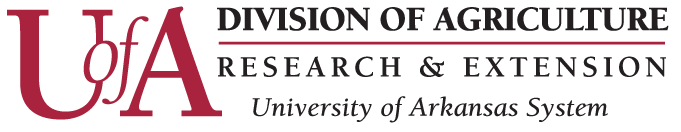 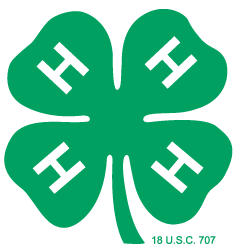 Arkansas 4-H Report FormArkansas 4-H Report FormArkansas 4-H Report FormBefore completing this form, please read ALL instructions. Please type or print.Before completing this form, please read ALL instructions. Please type or print.Before completing this form, please read ALL instructions. Please type or print.ProjectProjectProjectYearYearYearState Initiative (Check One)State Initiative (Check One)State Initiative (Check One)State Initiative (Check One)State Initiative (Check One)State Initiative (Check One)State Initiative (Check One)State Initiative (Check One)State Initiative (Check One) Healthy Living:  Mind   Healthy Living:  Mind   Healthy Living:  Mind   Healthy Living:  Mind   Healthy Living:  Mind   Healthy Living:  Mind   Healthy Living:  Mind   Healthy Living:  Mind   Healthy Living:  Mind   Healthy Living:  Mind   Healthy Living:  Mind   Healthy Living:  Mind   Community Action Community Action Community Action Community Action Community Action Community Action Community Action Plants & Agriculture Plants & Agriculture Plants & Agriculture Plants & Agriculture Plants & Agriculture Plants & Agriculture Plants & Agriculture Healthy Living:  Body Healthy Living:  Body Healthy Living:  Body Healthy Living:  Body Healthy Living:  Body Healthy Living:  Body Healthy Living:  Body Healthy Living:  Body Healthy Living:  Body Healthy Living:  Body Healthy Living:  Body Healthy Living:  Body Fine Arts Fine Arts Fine Arts Fine Arts Fine Arts Fine Arts Fine Arts Environmental Science & Energy Environmental Science & Energy Environmental Science & Energy Environmental Science & Energy Environmental Science & Energy Environmental Science & Energy Environmental Science & Energy Personal Development Personal Development Personal Development Personal Development Personal Development Personal Development Personal Development Personal Development Personal Development Personal Development Personal Development Personal Development Animal Science Animal Science Animal Science Animal Science Animal Science Animal Science Animal Science Engineering & Technology Engineering & Technology Engineering & Technology Engineering & Technology Engineering & Technology Engineering & Technology Engineering & TechnologyNumber of years enrolled in the projectNumber of years enrolled in the projectNumber of years enrolled in the projectNumber of years enrolled in the projectNumber of years enrolled in the projectNumber of years enrolled in the projectNumber of years enrolled in the projectNumber of years enrolled in the projectNumber of years enrolled in the projectNumber of years enrolled in the projectNumber of years enrolled in the projectNumber of years enrolled in the projectNumber of years enrolled in the projectNumber of years enrolled in the projectNumber of years enrolled in 4-HNumber of years enrolled in 4-HNumber of years enrolled in 4-HNumber of years enrolled in 4-HNumber of years enrolled in 4-HNumber of years enrolled in 4-HNumber of years enrolled in 4-HNumber of years enrolled in 4-HNameNameName you want used in publicityName you want used in publicityName you want used in publicityName you want used in publicityName you want used in publicityName you want used in publicityName you want used in publicityName you want used in publicityName you want used in publicityName you want used in publicityName you want used in publicityGender:  Female    MaleGender:  Female    MaleGender:  Female    MaleGender:  Female    MaleGender:  Female    MaleHome AddressHome AddressHome AddressHome AddressHome AddressZip CodeZip CodeZip CodeZip CodeCountyCountyCountyCountyCountyPhonePhoneDate of Birth MM/DD/YYYYDate of Birth MM/DD/YYYYDate of Birth MM/DD/YYYYDate of Birth MM/DD/YYYYDate of Birth MM/DD/YYYYDate of Birth MM/DD/YYYYDate of Birth MM/DD/YYYYDate of Birth MM/DD/YYYYAge as of January 1 of year record book is due.Age as of January 1 of year record book is due.Age as of January 1 of year record book is due.Age as of January 1 of year record book is due.Age as of January 1 of year record book is due.Age as of January 1 of year record book is due.Age as of January 1 of year record book is due.Age as of January 1 of year record book is due.Grade in school on January 1, this yearGrade in school on January 1, this yearGrade in school on January 1, this yearGrade in school on January 1, this yearGrade in school on January 1, this yearGrade in school on January 1, this yearGrade in school on January 1, this yearGrade in school on January 1, this yearGrade in school on January 1, this yearGrade in school on January 1, this yearGrade in school on January 1, this yearGrade in school on January 1, this yearGrade in school on January 1, this yearGrade in school on January 1, this yearGrade in school on January 1, this yearYear of high school graduationYear of high school graduationYear of high school graduationYear of high school graduationYear of high school graduationYear of high school graduationYear of high school graduationYear of high school graduationThe purpose of the following is only to gather statistics and determine compliance with Civil Rights LawsThe purpose of the following is only to gather statistics and determine compliance with Civil Rights LawsThe purpose of the following is only to gather statistics and determine compliance with Civil Rights LawsThe purpose of the following is only to gather statistics and determine compliance with Civil Rights LawsThe purpose of the following is only to gather statistics and determine compliance with Civil Rights LawsThe purpose of the following is only to gather statistics and determine compliance with Civil Rights LawsThe purpose of the following is only to gather statistics and determine compliance with Civil Rights LawsThe purpose of the following is only to gather statistics and determine compliance with Civil Rights LawsThe purpose of the following is only to gather statistics and determine compliance with Civil Rights LawsThe purpose of the following is only to gather statistics and determine compliance with Civil Rights LawsThe purpose of the following is only to gather statistics and determine compliance with Civil Rights LawsThe purpose of the following is only to gather statistics and determine compliance with Civil Rights LawsThe purpose of the following is only to gather statistics and determine compliance with Civil Rights LawsThe purpose of the following is only to gather statistics and determine compliance with Civil Rights LawsThe purpose of the following is only to gather statistics and determine compliance with Civil Rights LawsThe purpose of the following is only to gather statistics and determine compliance with Civil Rights LawsThe purpose of the following is only to gather statistics and determine compliance with Civil Rights LawsThe purpose of the following is only to gather statistics and determine compliance with Civil Rights LawsThe purpose of the following is only to gather statistics and determine compliance with Civil Rights LawsThe purpose of the following is only to gather statistics and determine compliance with Civil Rights LawsThe purpose of the following is only to gather statistics and determine compliance with Civil Rights LawsThe purpose of the following is only to gather statistics and determine compliance with Civil Rights LawsThe purpose of the following is only to gather statistics and determine compliance with Civil Rights LawsThe purpose of the following is only to gather statistics and determine compliance with Civil Rights LawsThe purpose of the following is only to gather statistics and determine compliance with Civil Rights LawsThe purpose of the following is only to gather statistics and determine compliance with Civil Rights LawsEthnic Origin:Ethnic Origin:Ethnic Origin:Ethnic Origin:Ethnic Origin: African American   American Indian/Alaskan Native   Asian   Hispanic African American   American Indian/Alaskan Native   Asian   Hispanic African American   American Indian/Alaskan Native   Asian   Hispanic African American   American Indian/Alaskan Native   Asian   Hispanic African American   American Indian/Alaskan Native   Asian   Hispanic African American   American Indian/Alaskan Native   Asian   Hispanic African American   American Indian/Alaskan Native   Asian   Hispanic African American   American Indian/Alaskan Native   Asian   Hispanic African American   American Indian/Alaskan Native   Asian   Hispanic African American   American Indian/Alaskan Native   Asian   Hispanic African American   American Indian/Alaskan Native   Asian   Hispanic African American   American Indian/Alaskan Native   Asian   Hispanic African American   American Indian/Alaskan Native   Asian   Hispanic African American   American Indian/Alaskan Native   Asian   Hispanic African American   American Indian/Alaskan Native   Asian   Hispanic African American   American Indian/Alaskan Native   Asian   Hispanic African American   American Indian/Alaskan Native   Asian   Hispanic African American   American Indian/Alaskan Native   Asian   Hispanic African American   American Indian/Alaskan Native   Asian   Hispanic African American   American Indian/Alaskan Native   Asian   Hispanic African American   American Indian/Alaskan Native   Asian   Hispanic Mixed   White   Mixed   White   Mixed   White   Mixed   White   Mixed   White   Mixed   White   Mixed   White   Mixed   White   Mixed   White   Mixed   White   Mixed   White   Mixed   White   Mixed   White   Mixed   White   Mixed   White   Mixed   White   Mixed   White   Mixed   White   Mixed   White   Mixed   White   Mixed   White  Name of 4-H club or groupName of 4-H club or groupName of 4-H club or groupName of 4-H club or groupName of 4-H club or groupName of 4-H club or groupName of 4-H club or groupName of parents or guardiansName of parents or guardiansName of parents or guardiansName of parents or guardiansName of parents or guardiansName of parents or guardiansName of parents or guardiansName of parents or guardiansName of parents or guardiansName of parents or guardiansStatement by MemberStatement by MemberStatement by MemberStatement by MemberStatement by MemberStatement by MemberStatement by MemberStatement by MemberStatement by MemberStatement by MemberStatement by MemberStatement by MemberStatement by MemberStatement by MemberStatement by MemberStatement by MemberStatement by MemberStatement by MemberStatement by MemberStatement by MemberStatement by MemberStatement by MemberStatement by MemberStatement by MemberStatement by MemberStatement by MemberI personally certify that this report accurately reflects my work:I personally certify that this report accurately reflects my work:I personally certify that this report accurately reflects my work:I personally certify that this report accurately reflects my work:I personally certify that this report accurately reflects my work:I personally certify that this report accurately reflects my work:I personally certify that this report accurately reflects my work:I personally certify that this report accurately reflects my work:I personally certify that this report accurately reflects my work:I personally certify that this report accurately reflects my work:I personally certify that this report accurately reflects my work:I personally certify that this report accurately reflects my work:I personally certify that this report accurately reflects my work:I personally certify that this report accurately reflects my work:I personally certify that this report accurately reflects my work:I personally certify that this report accurately reflects my work:I personally certify that this report accurately reflects my work:I personally certify that this report accurately reflects my work:I personally certify that this report accurately reflects my work:I personally certify that this report accurately reflects my work:I personally certify that this report accurately reflects my work:I personally certify that this report accurately reflects my work:I personally certify that this report accurately reflects my work:I personally certify that this report accurately reflects my work:I personally certify that this report accurately reflects my work:I personally certify that this report accurately reflects my work:DateSignature of 4-H MemberSignature of 4-H MemberSignature of 4-H MemberSignature of 4-H MemberSignature of 4-H MemberSignature of 4-H MemberSignature of 4-H MemberSignature of 4-H MemberSignature of 4-H MemberSignature of 4-H MemberSignature of 4-H MemberSignature of 4-H MemberDate:Signed (Parent/Guardian)Signed (Parent/Guardian)Signed (Parent/Guardian)Signed (Parent/Guardian)Signed (Parent/Guardian)Signed (Parent/Guardian)Signed (Parent/Guardian)Signed (Parent/Guardian)Signed (Parent/Guardian)Signed (Parent/Guardian)Signed (Parent/Guardian)Signed (Parent/Guardian)Date:Signed (Local Volunteer 4-H LeaderSigned (Local Volunteer 4-H LeaderSigned (Local Volunteer 4-H LeaderSigned (Local Volunteer 4-H LeaderSigned (Local Volunteer 4-H LeaderSigned (Local Volunteer 4-H LeaderSigned (Local Volunteer 4-H LeaderSigned (Local Volunteer 4-H LeaderSigned (Local Volunteer 4-H LeaderSigned (Local Volunteer 4-H LeaderSigned (Local Volunteer 4-H LeaderSigned (Local Volunteer 4-H LeaderDate:Signed (County Extension AgentSigned (County Extension AgentSigned (County Extension AgentSigned (County Extension AgentSigned (County Extension AgentSigned (County Extension AgentSigned (County Extension AgentSigned (County Extension AgentSigned (County Extension AgentSigned (County Extension AgentSigned (County Extension AgentSigned (County Extension Agent